                                                                                                                                                                      ПРОЕКТПОСТАНОВЛЕНИЕ администрации Новоселицкого муниципального округаСтавропольского края    июля 2021 г.                                                                                            № О создании муниципальной межведомственной рабочей группы по внедрению и реализации Целевой модели дополнительного образования детей в Новоселицком муниципальном округеВ соответствии с распоряжением Правительства Ставропольского края от 16 октября 2020 г. № 571-рп «О мерах по реализации на территории Ставропольского края мероприятия по формированию современных управленческих решений и организационно-экономических механизмов в системе дополнительного образования детей в рамках федерального проекта «Успех каждого ребенка» национального проекта «Образование» администрация Новоселицкого муниципального округаПОСТАНОВЛЯЕТ:          1. Создать муниципальную межведомственную рабочую группу по внедрению и реализации Целевой модели дополнительного образования детей в Новоселицком муниципальном округе.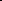 	2. Утвердить:	2.1. Положение о муниципальной межведомственной рабочей группе по внедрению и реализации Целевой модели дополнительного образования детей в Новоселицком муниципальном округе (приложение 1).	2.2. Состав муниципальной межведомственной рабочей группы по внедрению и реализации Целевой модели дополнительного образования детей в Новоселицком муниципальном округе (приложение 2).	3. Отделу образования администрации Новоселицкого округа разместить настоящее постановление в сети Интернет.	4. Контроль исполнения настоящего постановления возложить на первого заместителя главы администрации Новоселицкого муниципального округа Ставропольского края Т.И. Федотову.                      5. Настоящее постановление вступает в силу со дня его подписания.ГлаваНовоселицкого муниципального округа Ставропольского края                                                                     Р.А. КоврыгаПроект вносит: отдел образования администрации Новоселицкого муниципального округа Ставропольского краяПроект визируют:Начальник отдела образования администрации Новоселицкого муниципального округаСтавропольского края                                                                                 И.В. ЖижеринаПервый заместитель главы администрации Новоселицкого муниципального округа   Ставропольского края                                                                                 Т.И. Федотова                                                                              Управляющий делами администрации Новоселицкого муниципального округа Ставропольского края                                                                                О.И. ПриваловаГлавный специалист-юрисконсульт отдела правового, кадрового обеспечения и профилактики коррупционных правонарушений администрации Новоселицкого муниципального округа Ставропольского края                                                                                Н.С. СвичкареваНачальник организационно-протокольного отдела администрации Новоселицкого муниципального округаСтавропольского края                                                                                В.Ю. ЖижеринаПроект подготовил:Ведущий специалистинформационно-методического отделаотдела образования администрацииНовоселицкого муниципального округа Ставропольского края                                                                                   Е.В. Ермилова                                                                 Приложение № 1                                                                 к постановлению  администрации       		                                             Новоселицкого муниципального округа                                                                 Ставропольского края                                                                 от_____июля 2021 г.  №______ПОЛОЖЕНИЕо муниципальной межведомственной рабочей группепо внедрению и реализации Целевой модели развитиясистемы дополнительного образования детей вНовоселицком муниципальном округеОбщие положения	1. Муниципальная межведомственная рабочая группа по внедрению и реализации Целевой модели дополнительного образования детей в Новоселицком муниципальном округе (далее — рабочая группа) является коллегиальным совещательным органом, созданным в соответствии с паспортом регионального проекта «Успех каждого ребенка», утвержденного протоколом заседания регионального проектного комитета от 13 декабря 2018 г. №7.	2. Основной целью деятельности рабочей группы является осуществление внедрения и реализации Целевой модели дополнительного образования детей дополнительного образования детей в Новоселицком муниципальном округе, организация взаимодействия органов администрации Новоселицкого муниципального округа с органами исполнительной власти Ставропольского края и муниципальными учреждениями Новоселицкого муниципального округа по вопросам внедрению и реализации Целевой модели дополнительного образования детей в Новоселицком муниципальном округе.	3. Рабочая группа осуществляет свою деятельность на общественных началах на основе добровольности, равноправия ее членов, коллективного и свободного обсуждения вопросов на принципах законности и гласности.	4. Рабочая группа в своей деятельности руководствуется Конституцией Российской Федерации, федеральными законами, указами Президента Российской Федерации, постановлениями и распоряжениями Правительства Российской Федерации, нормативными правовыми актами Ставропольского края, Уставом администрации Новоселицкого муниципального округа и настоящим Положением.Задачи и полномочия рабочей группы	5. Основными задачами рабочей группы являются:	решение вопросов, связанных с реализацией мероприятий, предусмотренных региональным проектом;	обеспечение согласованных действий органов исполнительной власти области Ставропольского края, органов администрации Новоселицкого муниципального округа (далее администрации), муниципальных учреждений Новоселицкого муниципального округа по внедрению и реализации Целевой модели дополнительного образования детей в Новоселицком муниципальном округе;	определение механизмов внедрения и реализации Целевой модели дополнительного образования детей в Новоселицком муниципальном округе ;	контроль за ходом выполнения мероприятий, предусмотренных региональным проектом;	определение приоритетных направлений реализации дополнительных общеобразовательных программ;	выработка предложений по совместному использованию инфраструктуры в целях реализации дополнительных общеобразовательных программ;	координация реализации дополнительных общеобразовательных программ в сетевой форме;	разработка предложений по формированию параметров финансового обеспечения реализации дополнительных общеобразовательных программ в сетевой форме.	6. Для выполнения возложенных задач рабочая группа обладает следующими полномочиями:	организует подготовку и рассмотрение проектов нормативных правовых актов, необходимых для внедрения и реализации Целевой модели дополнительного образования детей в Новоселицком муниципальном округе;	утверждает основные муниципальные мероприятия по внедрению и реализации Целевой модели дополнительного образования детей в Новоселицком муниципальном округе;	обеспечивает проведение анализа практики внедрения и реализации Целевой модели дополнительного образования детей в Новоселицком муниципальном округе.Права рабочей группы	7. Рабочая группа в соответствии с возложенными на нее задачами имеет право:	принимать в пределах своей компетенции решения, направленные на внедрение и реализацию Целевой модели дополнительного образования детей в Новоселицком муниципальном округе ;	запрашивать, получать и анализировать материалы, сведения и документы от учреждений и организаций Новоселицкого муниципального округа, касающиеся вопросов внедрения и реализации Целевой модели дополнительного образования детей в Новоселицком муниципальном округе ;	приглашать на заседания рабочей группы должностных лиц администрации Новоселицкого муниципального округа, привлекать экспертов и (или) специалистов для получения разъяснений, консультаций, информации, заключений и иных сведений;	освещать в средствах массовой информации ход внедрения и реализации Целевой модели дополнительного образования детей в Новоселицком муниципальном округе;	осуществлять иные действия, необходимые для принятия мотивированного и обоснованного решения по вопросам, входящим в полномочия рабочей группы.Состав и порядок работы рабочей группы	8. Рабочая группа формируется в составе руководителя, заместителя руководителя, секретаря и постоянных членов рабочей группы.	9. Персональный состав рабочей группы с одновременным назначением его руководителя, заместителя руководителя, секретаря утверждается постановлением администрации Новоселицкого муниципального округа.	10. Рабочая группа осуществляет свою деятельность в форме заседаний, которые проводятся в соответствии с планом работы рабочей группы, утверждаемым руководителем рабочей группы, и (или) по мере поступления предложений от органов исполнительной власти Ставропольского края, администрации Новоселицкого муниципального округа, учреждений, организаций Новоселицкого муниципального округа.	11. Возглавляет рабочую группу и осуществляет руководство ее работой руководитель рабочей группы.	12. Заместитель руководителя рабочей группы в период отсутствия руководителя рабочей группы либо по согласованию с ним осуществляет руководство деятельностью рабочей группы и ведет ее заседание.	13. Члены рабочей группы принимают личное участие в заседаниях или направляют уполномоченных ими лиц.	14. О месте, дате и времени заседания члены рабочей группы уведомляются секретарем не позднее чем за 5 дней до начала его работы.	15. Заседание рабочей группы считается правомочным, если на нем присутствуют не менее половины от общего числа рабочей группы.	16. Решения рабочей группы принимаются простым большинством голосов присутствующих на заседании членов рабочей группы. В случае равенства голосов решающим является голос ведущего заседание. В случае   несогласия с принятым решением члены рабочей группы вправе выразить свое особое мнение в письменной форме, которое приобщается к протоколу заседания.  	17. Решения рабочей группы в течение 5 рабочих дней оформляются протоколом, который подписывается руководителем и секретарем рабочей группы в течение 2 рабочих дней.	18. Секретарь рабочей группы в течение 5 рабочих дней после подписания протокола осуществляет его рассылку членам рабочей группы.	19. Решения рабочей группы могут служить основанием для подготовки нормативных правовых актов Новоселицкого муниципального округа по вопросам внедрения Целевой модели дополнительного образования детей в Новоселицком муниципальном округе.Обязанности рабочей группы	20. Руководитель рабочей группы:	планирует, организует, руководит деятельностью рабочей группы и распределяет обязанности между ее членами;	ведет заседания рабочей группы;	определяет дату проведения очередных и внеочередных заседаний рабочей группы;	утверждает повестку дня заседания рабочей группы;	подписывает протокол заседания рабочей группы;	контролирует исполнение принятых рабочей группой решений;	совершает иные действия по организации и обеспечению деятельности рабочей группы.	21. Секретарь рабочей группы:	осуществляет свою деятельность под началом руководителя рабочей группы;	обеспечивает организационную подготовку проведения заседания  рабочей группы;	организует и ведет делопроизводство рабочей группы;	обеспечивает подготовку материалов для рассмотрения на заседании рабочей группы;	извещает членов рабочей группы о дате, времени, месте проведения заседания и его повестке дня, обеспечивает их необходимыми материалами; 	ведет и оформляет протокол заседания рабочей группы.	22. Члены рабочей группы:	участвуют в заседаниях рабочей группы, а в случае невозможности участия заблаговременно извещают об этом руководителя рабочей группы;	обладают равными правами при обсуждении рассматриваемых на заседаниях вопросов и голосовании при принятии решений;	обязаны объективно и всесторонне изучить вопросы при принятии решений.Ответственность членов рабочей группы	23. Руководитель рабочей группы несет персональную ответственность за организацию деятельности рабочей группы и выполнение возложенных на него задач.	24. Ответственность за оформление и хранение документов рабочей   группы возлагается на секретаря рабочей группы.	25. Члены рабочей группы несут ответственность за действия (бездействие) и принятые решения согласно действующему законодательству.                                                                 Приложение № 2                                                                 постановлением администрации						    Новоселицкого муниципального округа                                                                 Ставропольского края                                                                 от_____июля 2021 г.  № _____СОСТАВмуниципальной рабочей группы по внедрению и реализации Целевой модели дополнительного образования детей в Новоселицком муниципальном округеФедотова Татьяна ИвановнаПервый заместитель главы администрации Новоселицкого муниципального округа Ставропольского края, руководитель рабочей группыЖижерина ИринаВасильевнаначальник отдела образования администрации Новоселицкого муниципального округа Ставропольского края, заместитель руководителя рабочей группыЕрмилова ЕлизаветаВикторовнаЧлены рабочей группы: Хачиян Яна Эдуардовна              Шаповалова ЕленаАлександровнаАнненко Оксана Владимировна Брежнева Яна ЮрьевнаЛипадкина Галина  ИвановнаСиницын Андрей АлександровичСафонова ГаянэВачагановнаведущий специалист информационно-методического отдела отдела образования администрации Новоселицкого муниципального округа Ставропольского края, секретарь рабочей группы начальник финансового управления администрации Новоселицкого муниципального округа Ставропольского краяглавный специалист отдела образования администрации Новоселицкого муниципального округа Ставропольского краяначальник отдела правового, кадрового обеспечения и профилактики коррупционных правонарушений администрации Новоселицкого муниципального округа Ставропольского края                                                                                               руководитель муниципального казенного учреждения Новоселицкого муниципального округа Ставропольского края «Центр обслуживания образовательных организаций»директор муниципального учреждения дополнительного образования Дом детского творчества с. Новоселицкогоначальник отдела физической культуры и спорта администрации Новоселицкого муниципального округа Ставропольского краяначальник отдела культуры администрации Новоселицкого муниципального округа Ставропольского края 